The explorer reviewBy Rupert    three star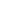 This novel is set in the 1950s and it is about four children who are called Con, Max, Lila, Fred who’s plane crashes because their pilot dies. They have to learn to survive alone in the Amazon rainforest, but was someone there before them?CharactersCon: Con is a very grumpy and unhappy child who worries and gets mad at everything and does not like being called her real name ;Constantina. She has never really seen the real world. At the end of the story she was happy and a lot more relaxed.Max: Max is a silly little 5 year old boy who is slightly useless but adds a lot of humor to the book. He is also very annoying and always runs off and scares them to death when they cannot find him.Fred: Fred is a strong character who naturally takes lead after the crash. He is a strong leader but he sometimes makes silly mistakes that nearly end up with them getting killed.He almost makes himself leader at times and has to volunteer for most things.Lila:Lila is a caring girl who really helps all the others through the hard time.She looks after Max (her brother) with the greatest of thought and really does look after him. She also has several great ideas in the story. Likes  What I like about this book is how descriptive the book is and how it drags you into the story. Every detail is accounted for. It also has lots of plot twists that make it very interesting to read.DislikesThe parts of this book that I dislike the most is probably the end as it is very rushed. On areas where it could have lots of description it misses out on parts that could have a lot of detail.Emotions  This book has lots of happy and sad parts to it. The saddest  part I think is when the pilot dies but it is said in a very gentle manner and is not sad at all. There are other scary and sad moments but it is all very well spoken so that it is not as scary as you would think.Quotes ‘Was it you throwing poo?’"We're lost in the Amazon jungle, and statistically speaking it's very likely we're going to die.’ ConWhat I think of the bookI think that the book is very well written and in no manner rude. It was very enjoyable to read.I recommend this to anyone who like survival and exploration.For 9+ years.